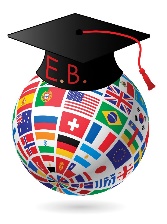 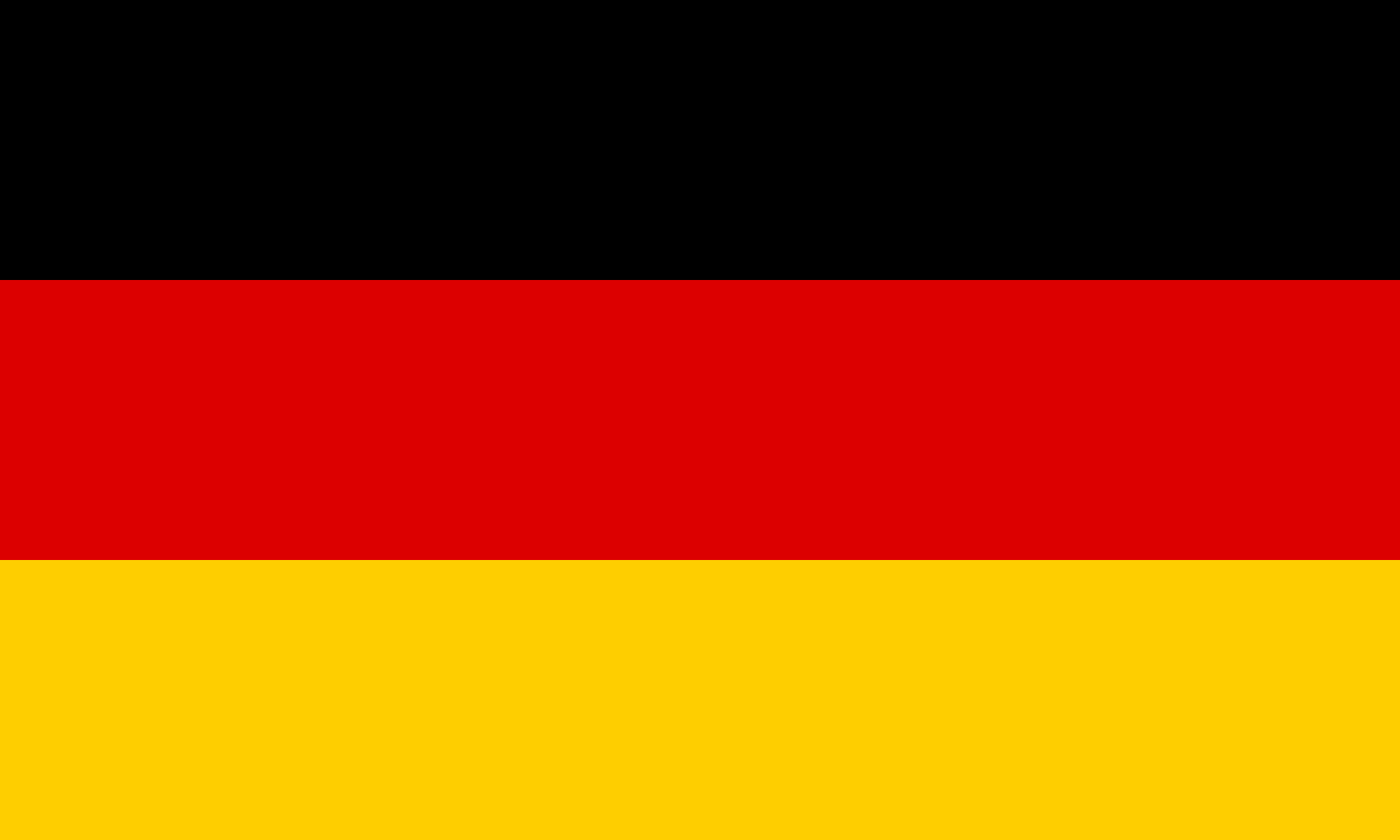 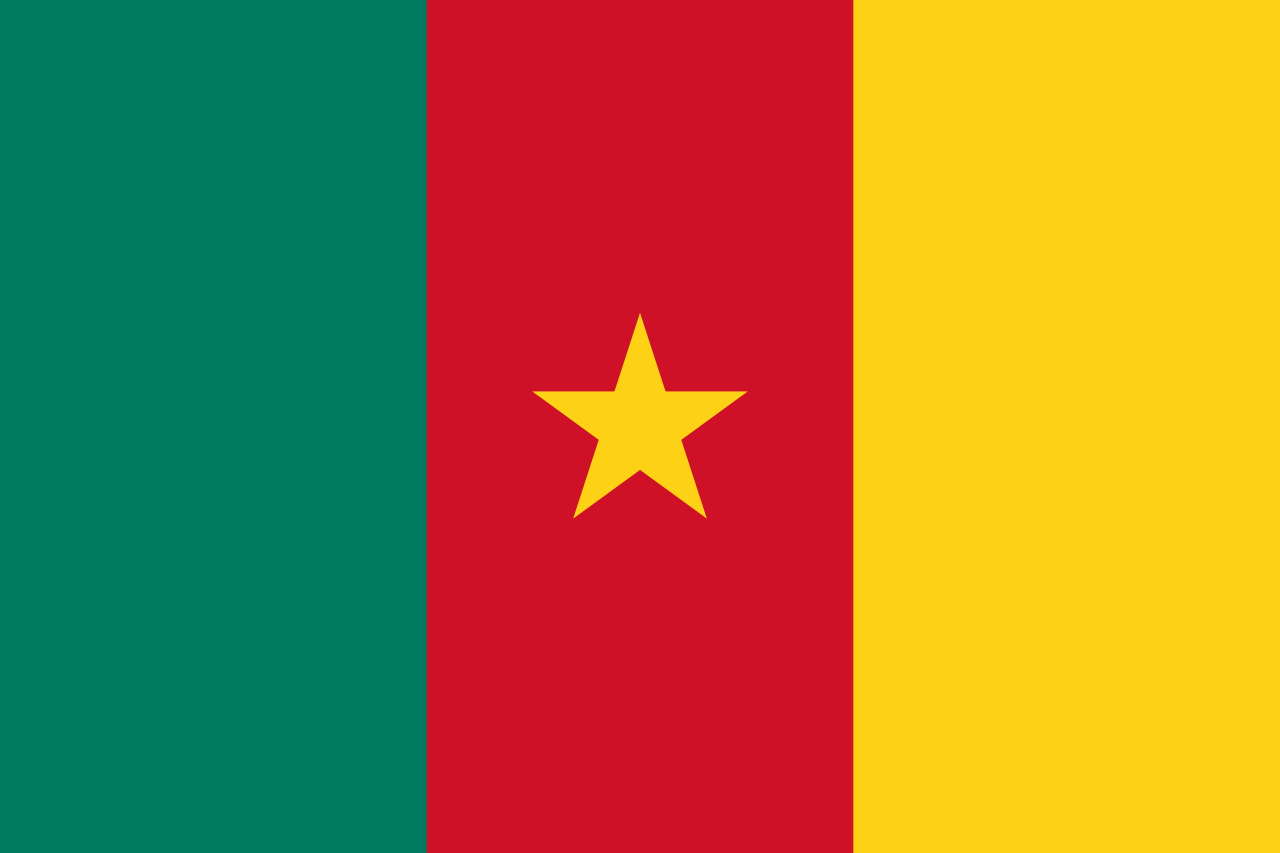 Offre d’emploiNuméro de Référence : 2013IT1905  Date : 09 Aout 2019L’etablissement EBoh-Consulting, leader dans l’immigration légale pour travail, études, formations professionnelles, Travail-au-Pair en Allemagne recherche pour des entreprises de renom en Allemagne à partir du 1er Janvier 2020 : 5 Informaticiens développeurs (F/H)Niveau : BAC+3 - BAC +5Présentation de l’entrepriseEBoh-Consulting est une jeune société de services dont la croissance «  à vue d’œil » n’est plus à douter. Spécialisée entre autres dans le placement de la main d’œuvre qualifiée en Allemagne, EBoh-Consulting s’est donné pour mission de s’établir comme plate forme de rencontre entre employeurs de renom et employés qualifiés. Avez-vous des compétences et des connaissances dans le domaine de l’informatique et des technologies de l’information? Aimeriez-vous passer à la vitesse supérieure dans votre carrière ?Alors l’Allemagne peut devenir votre future terre d’accueil et d’épanouissement professionnel. Grâce à EBoh-Consulting apprêtez-vous à vous hisser au sommet de l’expertise. Nous avons pour mission de vous dénicher et de vous servir de passerelle pour votre carrière professionnelle en Allemagne. N’hésitez pas faites le pas décisif pour votre avenir.Postes à pourvoir :Nous sommes à la recherche de 5 Informaticiens-Développeurs  pour des clients de renom sur la base des critères ci-après :Missions et responsabilitésparticiper au développement d'un logiciel dynamique et moderne dans la conception de Solutions informatiquessaisir l'opportunité de travailler dans un environnement technologique de haut niveau, dans le cadre de projets riches et variés.Au sein du service développement, vous aurez la charge d'analyser, prototyper et développer les nouveaux composants applicatifs dans le respect des normes et procédures, ainsi que les évolutions souhaitées sur les composants existants sur la base des spécifications fonctionnelles émises par les chefs de projets métiers.Dans un contexte d'amélioration continue des applications et de multiples projets internes, vous intervenez sur l'ensemble du processus de développement, depuis la conception jusqu'au déploiement en production.Sous la responsabilité du Responsable de Développement, vous aurez en charge de : - Concevoir et développer de nouvelles fonctionnalités- Planifier des réalisations avec le responsable fonctionnel- Réaliser les tests des développements internes- Participer aux choix techniques sur la réalisation et l'amélioration des applications développées- Garantir la pérennité et l'évolutivité de l'ensemble des applicationsExpérience, formation et compétences souhaitéesLes Compétences techniques souhaitées (quelques-unes d’entre elles suffiraient) :  : JAVA EE, JAVA Script, Tomcat, JSP, Servlet, JSTL HTML, Ajax, JQuery, CSS3, SEO, PHP SOAP & REST, Oracle, APEX, PHP5, DRUPAl, SEO, XMLOracle, MySQL, PostgreSQL, SQL, PL-SQL, LinuxEtc.Profil : De formation supérieure en informatique ou dans le domaine IT BAC+3 – BAC+5 (Licence, Bachelor, Master1 maîtrise, Master 2, DEA acquis dans une université/ haute école d’état ou dans un institut agrégé)  vous possédez une expérience professionnelle dans le développement d'applications. Vous avez acquis une solide maîtrise des technologies présentées dans votre CV. Votre dynamisme, votre curiosité des technologies ainsi que votre capacité à travailler en équipe seront vos meilleurs atouts pour réussir et intégrer sur le long terme un éditeur en pleine croissance. Vous un(e) "touche à tout" de la programmation en général et vous vous intéressez aux solutions innovantes. Vous maitrisez l’anglais.Conditions :  - CDD – CDI- Début des contrats 01. Janvier- 01. Fevrier, 01. Mars 2020- Salaire brut minimum 41.808€ l’année- jusqu’à 30 jours de vacances payés par an.  - Type d'emploi : Temps plein- Lieu de travail : une Ville d’Allemagne -  Autres Avantages (varient selon les entreprises): Ticket de bus, ticket de cantine, Logement provisoire, Fêtes d’entreprise, formations continues…Pensez-vous correspondre au profil recherché ?Alors envoyez-nous votre brillant CV et votre lettre de motivation convaincante EN ANGLAIS ainsi qu’une photo de candidature professionnelle (digitale)au plus tard le 15 Septembre 2019 à travers notre site www.eboh-consulting.com et rejoignez une équipe dynamique, compétente et à taille humaine au pays de Goethe !